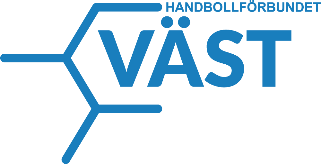 Exempel på mötesprotokoll för föreningenVälkommen!Protokoll fört vid föreningsmöte med föreningen Protokoll nr 3, 2014.Datum: (t ex 2014-11-07)Plats: (Lokal och ort)Närvarande: (För- och efternamn på närvarande)§1 Mötets öppnandeXX öppnade mötet.§2 Föregående protokollXX föredrog föregående protokoll.Styrelsen beslutade att notera föregående protokoll§3 Justering av föredragningslistaDet fanns inga förslag på justering av föredragningslista. Styrelsen beslutade att fastställa föredragningslistan§4 LägesrundaStyrelsen genomförde en lägesrunda där alla fick berätta hur de har haft det sedan sist och hur de mådde.Styrelsen beslutade att notera läget hos de närvarande§5 Rapportera) VerksamhetXX berättade att föreningen har startat projektet/genomför en studiecirkelb) MötenXX har haft möte med XX … Där beslutades det att…c) ArrangemangXX genomfördes den (datum) med XX deltagare och…d) EkonomiXX berättade att det finns 00000 kr på föreningens konto/i föreningens handkassa. Det har köpts in XX, XX och XX för 000 kr. XX berättar att föreningen har fått 0000 kr i bidrag från XX/kommunen. / Inga bidrag har inkommit.XX önskar ersättning för… / Inga ersättningar.Styrelsen beslutade att ge XX 0000 kr i ersättning för XX§6 Diskussiona) ÅrsmötetXX föredrog punkten.Styrelsen beslutade att ge XX i uppdrag att kolla med XX om lokalge XX i uppdrag att prata med XX om att vara mötesordförandeb) ProjektXX berättade att XX vill starta ett projekt/vill arrangera XX och det behöver då sökas pengar för detta.Styrelsen beslutadeatt XX ska söka bidrag av XX för att genomföra XX§7 Besluta) FöreningsmöteXX föreslog att kalla till föreningsmöte.Styrelsen beslutadeatt ge XX i uppdrag att kalla till föreningsmöteatt föreningsmöte ska hållas den XX december§8 Övriga frågorXX berättade att XX… §9 Nästa möteNästa styrelsemöte blir den (datum) kl. (tid).Nästa föreningsmöte blir den (datum) kl. (tid).§10 AvslutandeXX avslutade mötet.XX, sekreterare					XX, justerareDatum:						Datum: